АДМИНИСТРАЦИЯ  ВЕСЬЕГОНСКОГО  МУНИЦИПАЛЬНОГО ОКРУГАТВЕРСКОЙ  ОБЛАСТИП О С Т А Н О В Л Е Н И Ег. Весьегонск  15.11.2022                                                                                                                         № 485 п о с т а н о в л я е т:1. Внести в муниципальную программу Весьегонского муниципального округа Тверской области «О дополнительных мерах по социальной поддержке населения Весьегонского муниципального округа Тверской области» на 2022-2027 годы, утверждённую постановлением Администрации Весьегонского муниципального округа от 30.12.2021 № 657, следующие изменения:1.1) в паспорте программы первый и второй абзац раздела «Объемы и источники финансирования муниципальной программы по годам ее реализации  в разрезе подпрограмм» изложить в следующей редакции:1.2) в Разделе III. Программы, в подпрограмме 1 «Социальная поддержка семей и детей» Главу 1 «Задачи подпрограммы»дополнить задачей подпрограммы 3:	«Задача  подпрограммы 3«Социальная поддержка мобилизованных граждан и их семей». Перечень показателей, характеризующих решение  задачи подпрограммы:Обеспечение поддержания уровня жизни семей мобилизованных граждан.Количество мобилизованных граждан, которым оказана поддержка.»;1.3) в Разделе III. Программы, в подпрограмме 1 «Социальная поддержка семей и детей» Главу2 «Мероприятия подпрограммы» дополнить абзацем следующего содержания:«Решение задачи 3. «Социальная поддержка мобилизованных граждан» осуществляется посредством выполнения следующих мероприятий подпрограммы 1:Социальная поддержка мобилизованных граждан.»;1.4)в Разделе III. Программы, в подпрограмме 1 «Социальная поддержка семей и детей» Главу 3 «Объем финансовых ресурсов, необходимый для реализации подпрограммы» изложить в следующей редакции:«Глава 3. Объем финансовых ресурсов, необходимый для реализации подпрограммы Общий объём бюджетных ассигнований, выделенный на реализацию подпрограммы1, составляет 1 684 710,00рублейОбъем бюджетных ассигнований, выделенный на реализацию подпрограммы 1, по годам реализации муниципальной программы в разрезе задач, приведен в таблице 1.Таблица 1.»;1.5) в Разделе III. Программы, в подпрограмме 2«Содействие развитию здравоохранения Весьегонского муниципального округаТверской области»Главу 3 «Объем финансовых ресурсов, необходимый для реализации подпрограммы» изложить в следующей редакции: «Глава 3. Объем финансовых ресурсов, необходимый для реализации подпрограммы. Общий объем бюджетных ассигнований, выделенный на реализацию подпрограммы 2, составляет 2 781 400,00рублей.  	Объем бюджетных ассигнований, выделенный на реализацию подпрограммы 2, по годам реализации муниципальной программы в разрезе задач, приведен в таблице 2.				Таблица 2	.»;1.6)в Разделе III. Программы, в подпрограмме 4 «Социальная поддержка ветеранов»Главу 3 «Объем финансовых ресурсов, необходимый для реализации подпрограммы» изложить в следующей редакции: «Глава 3. Объем финансовых ресурсов, необходимый для реализации подпрограммы.Общий объем бюджетных ассигнований, выделенный на реализацию подпрограммы 4, составляет 8 286 240,00рублей.  Объем бюджетных ассигнований, выделенный на реализацию подпрограммы 4, по годам реализации муниципальной программы в разрезе задач, приведен в таблице 4.		Таблица 4						.»;1.7) приложение 1 «Характеристика муниципальной программы  Весьегонского муниципального округа Тверской области «О дополнительных мерах по социальной поддержке населения Весьегонского муниципального округа Тверской области» на 2022-2027 годы» изложить в новой редакции (прилагается).2. Обнародовать настоящее постановление на информационных стендах Весьегонского муниципального округа Тверской области и разместить на официальном сайте Администрации Весьегонского муниципального округа Тверской области в информационно-телекоммуникационной сети Интернет.Настоящее постановление вступает в силу после его официального обнародования.Контроль за исполнением настоящего постановления возложить на заместителя главы Администрации Весьегонского муниципального округа, заведующего Отделом культуры  Живописцеву Е.А.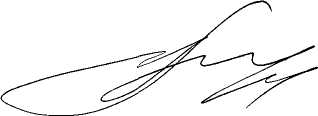 Глава Весьегонского муниципального округа                                                                                       А.В. ПашуковО внесении изменений в постановление Администрации Весьегонского муниципального округа от 30.12.2021 № 657Объемы и источники финансирования муниципальной программы по годам ее реализации  в разрезе подпрограммФинансирование программы осуществляется в следующих объёмах (руб.):Всего –48 606 650,00, из которых2022 год – 4 321 100,00, в том числе:подпрограмма 1 – 594 710,00подпрограмма 2 –309 400,00	подпрограмма 3 – 1 964 700,00	подпрограмма 4- 1 452 290,00Годы реализации муниципальной программыОбъем бюджетных ассигнований, выделенный на реализацию подпрограммы «Социальная поддержка семей и детей» (рублей)Объем бюджетных ассигнований, выделенный на реализацию подпрограммы «Социальная поддержка семей и детей» (рублей)Объем бюджетных ассигнований, выделенный на реализацию подпрограммы «Социальная поддержка семей и детей» (рублей)Итого,рублейГоды реализации муниципальной программыЗадача  1«Выявление и поощрение одарённых детей»Задача 2«Проведение мероприятий к государственным праздникам, посвящённым семье и детям»Задача 3«Социальная поддержка мобилизованных граждан и их семей»2022 г.167 710,0077 000,00350 000,00594 710,002023 г.143 000,0075 000,000,00218 000,002024 г.143 000,0075 000,000,00218 000,002025 г.143 000,0075 000,000,00218 000,002026 г.143 000,0075 000,000,00218 000,002027 г.143 000,0075 000,000,00218 000,00Всего, рублей882 710,00452 000,00350 000,001 684 710,00Годы реализации муниципальнойпрограммыОбъем бюджетных ассигнований, выделенный на реализацию подпрограммы «Содействие развитию здравоохранения Весьегонского муниципального округа» (рублей)Объем бюджетных ассигнований, выделенный на реализацию подпрограммы «Содействие развитию здравоохранения Весьегонского муниципального округа» (рублей)Итого,рублейГоды реализации муниципальнойпрограммыЗадача  1«Привлечение врачей-специалистов с целью улучшения медицинского обслуживания населения»Задача 2 «Привлечение в округ молодых специалистов»2022 г.309 400,000,00309 400,002023 г.494 400,000,00494 400,002024 г.494 400,000,00494 400,002025г.494 400,000,00494 400,002026 г.494 400,000,00494 400,002027 г.494 400,000,00494 400,00Всего, рублей2 781 400,000,002 781 400,00Годы реализации муниципальной программыОбъем бюджетных ассигнований, выделенный на реализацию подпрограммы «Социальная поддержка ветеранов» (рублей)Объем бюджетных ассигнований, выделенный на реализацию подпрограммы «Социальная поддержка ветеранов» (рублей)Объем бюджетных ассигнований, выделенный на реализацию подпрограммы «Социальная поддержка ветеранов» (рублей)Итого,рублейГоды реализации муниципальной программыЗадача  1«Обеспечение социальной поддержки ветеранам и ветеранским общественным организациям»Задача 2«Ежемесячная выплата пенсий за выслугу лет к страховой пенсии по старости(инвалидности) муниципальным служащим»Задача 3«Социальная поддержка людей, внёсших значительный вклад в развитие территорииВесьегонского муниципального округа Тверской области»2022 г.199 000,00787 000,00466 290,001 452 290,002023 г.189 000,00787 000,00390 790,001 366 790,002024 г.189 000,00787 000,00390 790,001 366 790,002025 г.189 000,00787 000,00390 790,001 366 790,002026 г.189 000,00787 000,00390 790,001 366 790,002027 г.189 000,00787 000,00390 790,001 366 790,00Всего, рублей1 144 000,004 722 000,002 420 240,008 286 240,00